UPAYA MENINGKATKAN MOTIVASI DAN HASIL BELAJAR SISWA KELAS IV SDN 3 SIJUK PADA MATA PELAJARAN PENDIDIKAN KEWARGANEGARAAN MATERI PEMERINTAHAN DESA MELALUI PENGGUNAAN MODEL PEMBELAJARAN COOPERATIVE LEARNING TIPE STUDENT TEAMS ACHIEVEMENT DIVISIONS (STAD)SKRIPSIDisusun untuk Memenuhi Salah Satu Syarat Memperoleh Gelar Sarjana Pendidikan Guru Sekolah DasarolehDANDY SAPUTRA115060105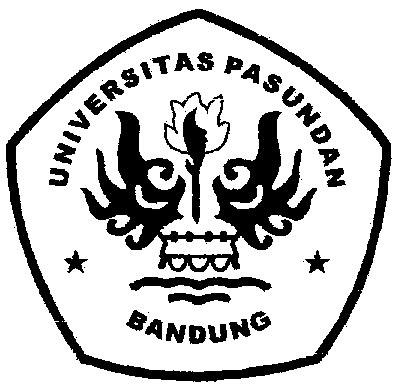 PROGRAM STUDI PENDIDIKAN GURU SEKOLAH DASARFAKULTAS KEGURUAN DAN ILMU PENDIDIKANUNIVERSITAS PASUNDANBANDUNG2015UPAYA MENINGKATKAN MOTIVASI DAN HASIL BELAJAR SISWA KELAS IV SDN 3 SIJUK PADA MATA PELAJARAN PENDIDIKAN KEWARGANEGARAAN MATERI PEMERINTAHAN DESA MELALUI PENGGUNAAN MODEL PEMBELAJARAN COOPERATIVE LEARNING TIPE STUDENT TEAMS ACHIEVEMENT DIVISIONS (STAD)SKRIPSIDisusun untuk Memenuhi Salah Satu Syarat Memperoleh Gelar Sarjana Pendidikan Guru Sekolah DasarolehDANDY SAPUTRA115060105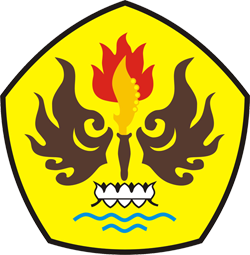 PROGRAM STUDI PENDIDIKAN GURU SEKOLAH DASARFAKULTAS KEGURUAN DAN ILMU PENDIDIKANUNIVERSITAS PASUNDANBANDUNG2015